2017年MAN POWER成長體驗營    突破人際溝通、面對解決問題、 互助合作、自我挑戰體驗營      在工作、生活、人際關係中，我們常常面臨許多問題與挑戰，藉由「戶外冒險體驗」活動，讓我們一起從中探索自我、突破、成長，讓我們用不同的角度去面對人生的各樣挑戰。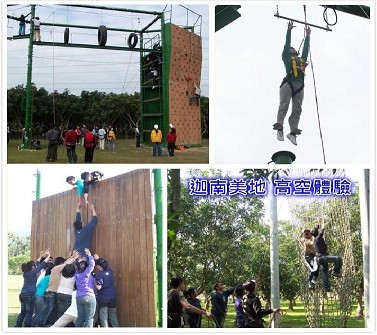 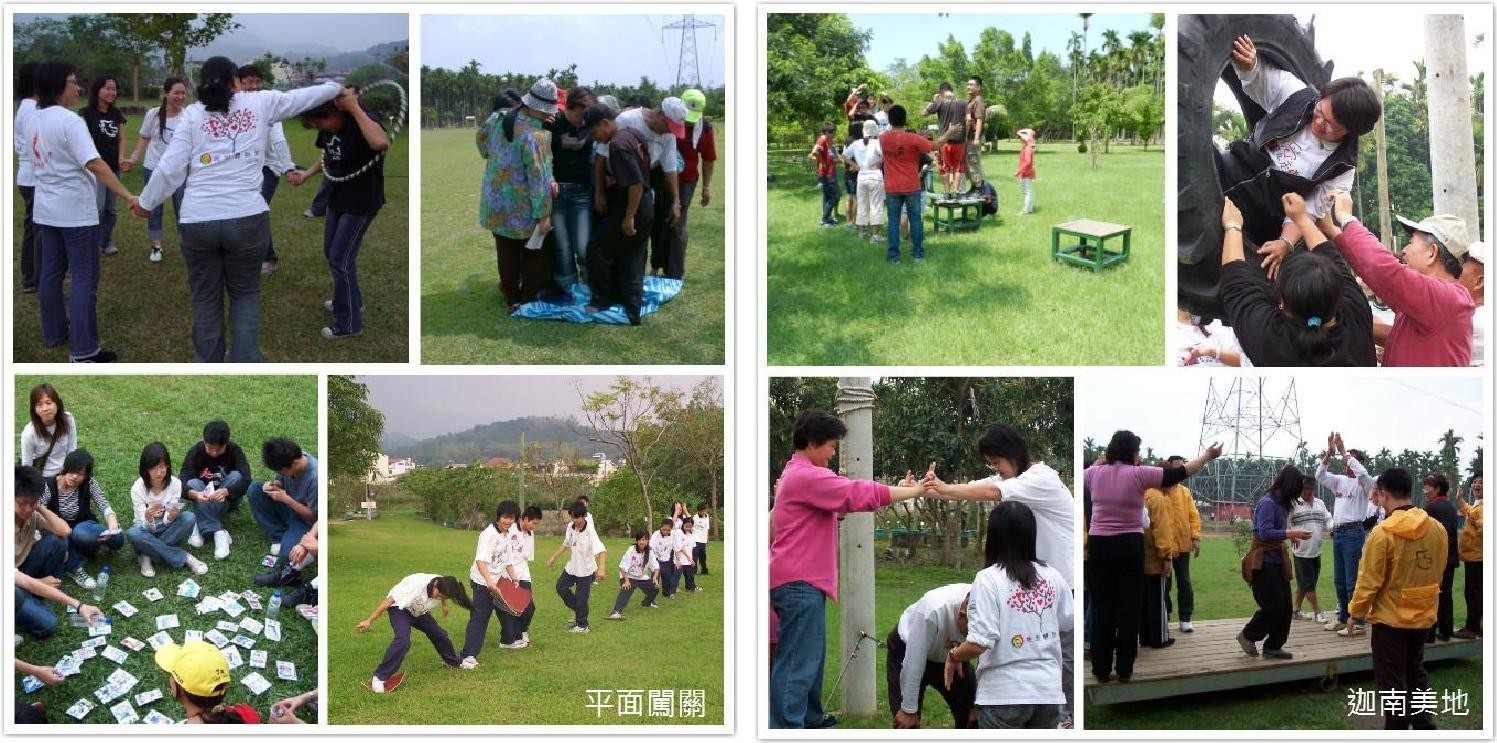 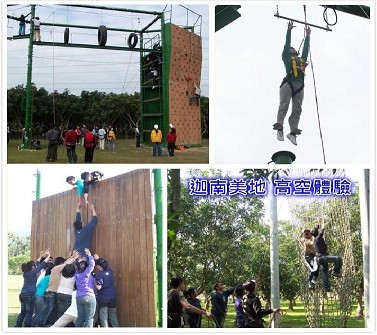 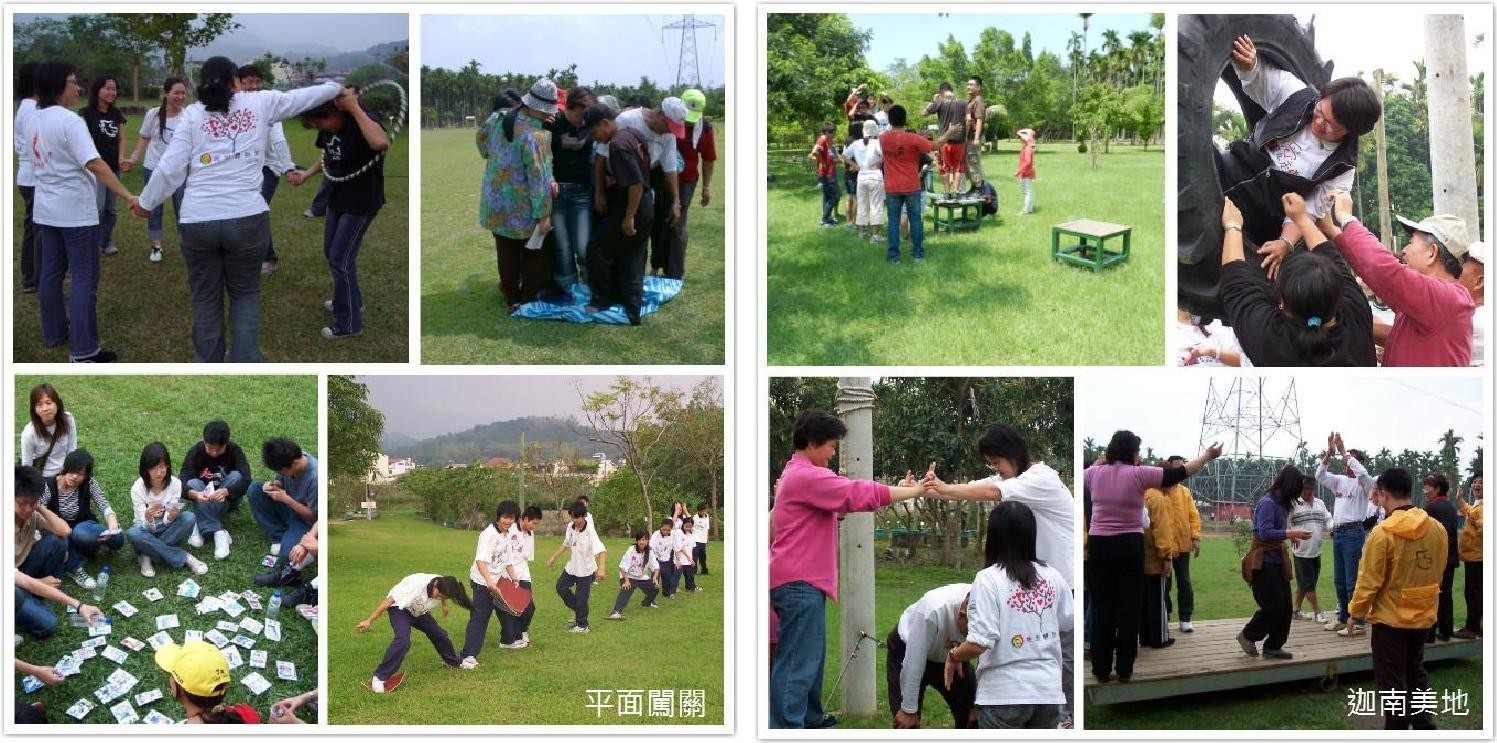 日期：8/26(六)    時間: 08:00~17:00   地點:南投迦南美地二、對象：男性員工三、名額：40人四、活動內容：平面活動、低空體驗設施、高空體驗設施。五、活動目標: 學習團隊合作培養默契,幫助生命成長與突破。六、收費方式：1.活動費100元+保證金400元，共500元。填寫報名表完成後，請至院牧部繳費才算報名完成，保證金於活動結束當天退還。                2.8/18(五)前無法參加者，可全額退費；之後恕不退費。七、報名截止日：8/15(二)八、活動聯絡人：智偉傳道，分機8708九、報名方式：1.院牧部網址http://www.cych.tw/cych/sign_up.aspx?id=68              2.填寫下方報名表後，回傳至院牧部              3.E-MAIL請寄至13850@cych.org.tw            2017年MAN POWER成長體驗營   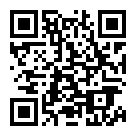          報名日期:           院牧部經手人:   單  位姓  名員編單  位身分證字  號出生年月日分  機手  機E-MailLineI D緊  急連絡人緊急連絡人電話報 名繳 費 已繳 未繳